５月経理実績報告5月は県民税・市民税、４月分電話代を支払いました。２　６月予定について名古屋市高齢者修業支援センターのパソコン講座6/13～7/4　Ｐ検3級受験対策講座　　ﾒｲﾝ:浅井、若井　ｻﾌﾞ：藤津、杉山勉強会6/2、6/6　受講者4名ｸﾞﾙ―プ学習会御器所：スキルアップ（天野:2,14,24,28）パソコン絵画（井上：21）３．5月状況など藤津　出張　山田様　5/9　 SIMPLE　BOOKINGの設定　　　　　　　　　　　　5/23　ﾊﾟﾜｰﾎﾟｲﾝﾄのアニメーション機能の説明　　　Ｐ検　佐橋様　5/24　4級受験で合格　　　　今池　吉川様　5/11,18,25 MOSの模擬試験を実施浅井　　　　天野井上杉山日暮若井高木有賀伊藤４．連絡事項理事手当は6月分（6月25日支払い）からになります。連絡事項はﾎｰﾑﾍﾟｰｼﾞをご覧ください。メール配信はしません。（ID:pcm22h1　PWD：Pcm@22h1@04@01?　　旧PWDのpcm21h2は使えません）税理士の報酬料は6月に支払います。今池教室ＰＣの速度ＵＰをしています。（浅井さん：ﾒﾓﾘ-の増設とHDをSSDに交換）今年度もボランティア保険に加入した。(6月から来年3月末)スマートフォンの画面をプロジェクターから映すアプリを１ｹ月のみ使用契約した。御器所の研修室用に携帯無線ルーターを購入した。今池教室の管理機用にPCを購入したい。(本体のみﾐﾆPC７万円ぐらい、ＯＳはWIN11)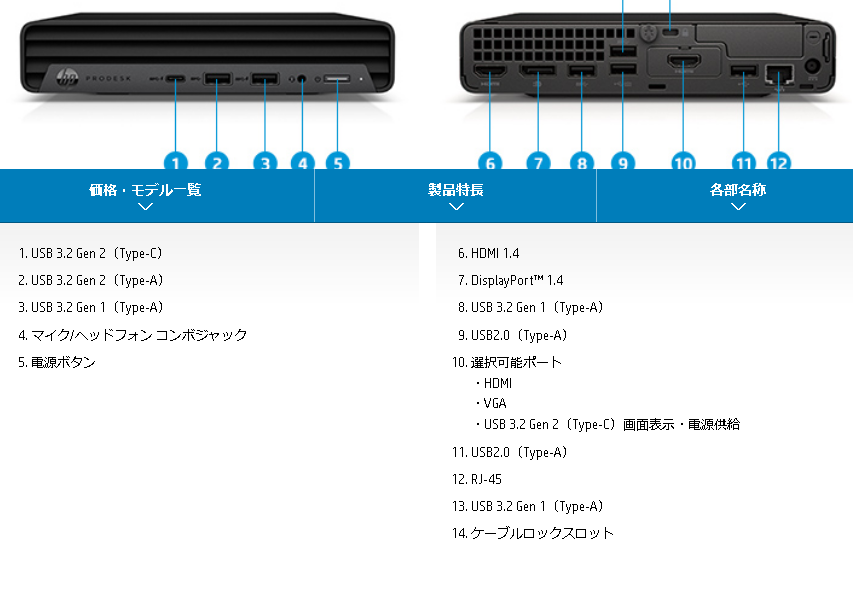 令和４年６月　理事会　（案）収入予算4月5月6月7月8月9月合計（A)　講座2,931,37583,600133,100216,700　教室1,000,00063,00050,400113,400　相談174,00010,00010,00020,000　P検110,0005,2003,0608,260  学習会504,00028,80039,60068,400　入会金20,00010,000010,000　会費63,00030,000030,000　賛助会員270,000144,00024,000168,000　寄付金0000　雑収入50,0006,01113,20019,211　小計5,122,375380,611273,360653,971経費予算4月5月6月7月8月9月合計（A)　事務費・講座48,0005,0005,00010,000　講師料・講座1,861,08092,80081,200174,000　資料費・講座232,75028,3105,29033,600　交通費・講座40,0002,2004,9507,150　事務費232,5004,2506,80011,050  講師料1,206,20062,97581,925144,900  資料費121,8003,4007,45010,850　交通費74,0001,1001,1002,200　その他経費233,0003,23131,07834,309　管理費987,00689,475152,341241,816経常支出5,036,336292,741377,1340000669,875経常収支差額86,03987,870-103,7740000-15,904